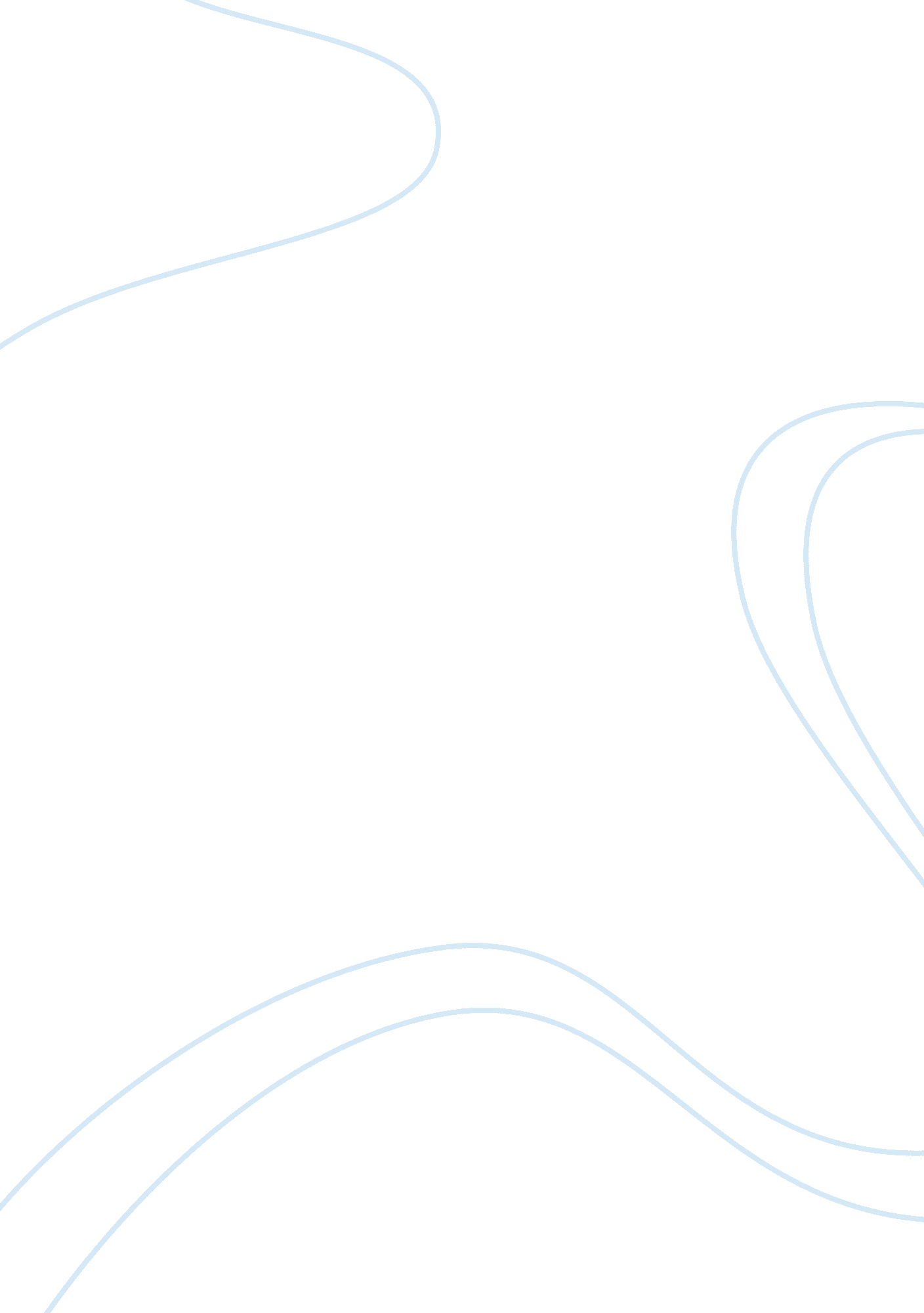 Observation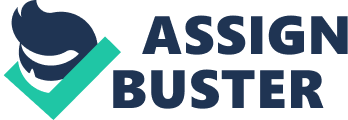 Lesson Activities al Affiliation) Question 3: How Responded to the Lesson The conversions and exchanges prevailed by the students after the lesson indicated that they responded well to it. This revealed that they had understood the contexts for literacy instruction by correctly using the questions of which, who, how and when. (Weinstein, Pg. 173) 
Question 4: Relationships of the Activities I Observed to the Reading 
There is a relationship of the lesson activities to the reading in that they indicated an improvement of the students’ common communication to a content interface. Students’ ability to cooperate in class and fully participate indicated that they had understood the importance of corporative learning. (Kagan, Paragraph 4) 
Question 5: Alternative the Teacher could have Used 
Asher’s whole physical answer is another method the teacher could have used. The method insists in language harmonization with actions and motor activities. This could help the students to use key and appropriate vocabularies in the unit and also in real life situations. Giving the students freedom to think of some activities likely to be found in the topic is another alternative method the teacher could have used. (Weinstein, Pg. 174) 
Question 6: Other comments I have about the Lesson 
Therefore the teacher could have also used flash cards to cue students to ask questions and embolden their participation since students are not all the same. There are slow learners and fast learners. 
References 
Kagan, S. (1998). New Coperative Learning, Multiple Intelligence and Inlclusion. Maryland: Paul H. Brooks Publishing Company. Inc. 

Weinstein, G. (1991). Teaching English as a Second of Foreign Language. Los Angeles: Heinle and Heinle Publishers. (Original work published 2nd) 